Outdoor Education 2015—Robert Bateman Secondary“ Of all the paths you take in life make sure a few are dirt”  Course Overview and Information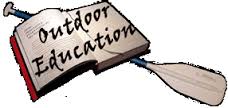 Dear Students and Parents,	Welcome to Outdoor Ed. 2015!  I am looking forward to a great year with each student and hope that you will develop a love for the Outdoors and gain some new knowledge and skills.   Outdoor Ed has 4 components.  First,  will be learning about  plants and animals of British Columbia.  Second, you will develop basic skills to camp, hike, bike, canoe, snowshoe and survive in the wilderness.  The third area  you will  develop is leadership skills through games and outdoor activities.  Finally, you will be encouraged through the course to develop an environmental  ethic.Outdoor Ed requires commitment.  I want you to have lots of fun and learning, but basic classroom management rules will apply even outside!  Fulfillment of these rules on a daily basis will often determine if you are a suitable candidate for the year end trip.  General  course expectations include the following:In class on time.  If you are late , it will be recorded, consequence applied and it may affect your trip participation.Absences- Unexcused absences are not acceptable.  Multiple excused or unexcused  absences will  make you unprepared and ineligible for  the year end trip. Class work/assignments or projects  must be completed/ If not it will lower your mark and can affect your selection for the year end trip.Participation: Students who show a willingness to complete course activities will not only improve their mark but their chances of going on the year end trip.Attitude: You have chosen this course hopefully for the right reasons... I  expect that you will bring a positive, eager and learning attitude to each and every class.Appropriate cell phone use.  At times you will be allowed to use your cell, however it can be a major distractor and use is allowed only where teacher permits.Outdoor Education Field Trips 2015:	  The final field trip for this year   will  be to the West Coast Trail on Vancouver Island...  As part of the planning process,  students  will need to pay a non-refundable  prepayment  of 100$ per student to register  themselves with  Parks Canada . The total cost of the trip will be approximately 300$ not including food and personal  items.  This trip is optional and students will need to miss school days as the trip is tentatively booked from May 19-26.	Outdoor Education also  has a number of day trips for students to participate in.  These trips usually include snowshoeing, kayaking, biking and hiking day trips.  The cost for these  4 trips is approximately 125$.   It is expected that students will participate in most of these activities as they are fundamental to learning about the outdoors.  Prepayment is also required for these field trips and only certain fees may be refunded  if possible.  Please attach one or two  separate  cheques  to the  cut-off portion below to register your son or daughter for the  Outdoor Ed day trips and/or the West Coast Trail Trip. Please make the cheque out to Robert Bateman SecondaryCheque 1= 100$ non-refundable deposit for the West Coast Trail (Date May 19-26 approx)Cheque 2= 125$ for- 4 field trips to most likely include kayaking(Deep Cove), snowshoeing (Grouse Mt.)Biking( Stanley Park) and hiking(Local) Partial refunds are possible depending on booking rules and regulations. Please email Mr. Crocker about any concerns regarding  these Outdoor Ed.  Events  or costs  atjeff_crocker@sd34.bc.caSincerely ,Mr. J. Crocker_____________________________________________________________________________________I am interested in my son or daughter participating in the following Outdoor Ed. Events and understand that I will only be refunded if possible. ________________________________(signature)____  Cheque  1-100$ – Non refundable 100 deposit for the West Coast Trail____ Cheque 2- 125$  4 Outdoor Ed field trips ( Most likely including snowshoeing at Grouse Mt., ocean kayaking at Deep Cove, biking at Stanley Park and hiking local mountains-Abby Grind/Mt. Thom.  Deadlines for these payments is February 20/2015